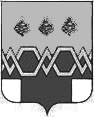 С О Б Р А Н И Е           Д Е П У Т А Т О ВМ А К С А Т И Х И Н С К О Г О       Р А Й О Н АРЕШЕНИЕот 04 августа  2014 г.                                                                                         №79 В целях определения порядка организации и проведения культурно-массовых, театрально-зрелищных, спортивных и молодёжных мероприятий на территории Максатихинского района и реализации закона Тверской области от 14 июля 2003 года № 46-ЗО «Об административных правонарушениях», руководствуясь Федеральным законом от 06.10.2003 года № 131-ФЗ «Об общих принципах организации местного самоуправления в Российской Федерации», Собрание депутатов Максатихинского района решило:1. Внести следующие изменения в Положение об организации и проведении массовых мероприятий на территории Максатихинского района, утвержденное  решением  Собрания депутатов Максатихинского района Тверской области № 59 от  31.03.2014 года  «Об утверждении Положения об организации и проведении массовых мероприятий на территории Максатихинского района» (далее  Положение):1.1. Пункт  1.4. дополнить абзацем следующего содержания: «Сроки для данного  положения исчисляются днями. В сроки, исчисляемые днями не включаются выходные и праздничные дни.»;1.2. Добавить в положение в раздел 1 пункт 1.5. следующего содержания: «1.5. Массовое мероприятие начинается с 08.00 часов и заканчивается не позднее 23.00 часов в рабочие дни, в выходные дни (суббота, воскресенье), не рабочие и праздничные дни не ранее 10.00 часов и заканчиваются не позднее 23.00 часов, за исключением:- Нового года в ночь с 31 декабря на 01 января;- праздничных мероприятий, посвященных праздничным дням;- праздников, установленных федеральным законом, областными муниципальными нормативными правовыми актами (постановлением);- проведения культурно-массовых и спортивных мероприятий, организованных или согласованных органами государственной власти или органами местного самоуправления (администрацией Максатихинского района)»; 1.3. Пункт 2.4. изложить в следующей редакции: «2.4. Уведомление о проведении массового мероприятия подается не позднее 20 дневного срока до даты проведения мероприятия»;1.4. Из  пункта 2.6.  исключить словосочетание «(городского, сельского поселения)»;1.5. Пункт 2.7. изложить в следующей редакции: « 2.7.Организатор массового мероприятия согласовывает уведомление в 15-дневный срок до даты проведения мероприятия с начальником Максатихинского ОПМО МВД России «Бежецкий» и начальником ФГКУ ПЧ 39 по Тверской области, Главным врачом  ГБУЗ «Максатихинская ЦРБ». На период проведения  культурно – массового, зрелищного мероприятия в целях обеспечения координационного взаимодействия всех его участников, оперативного контроля назначается ответственный представитель администрации района.В случае проведения массового мероприятия Администрацией Максатихинского района готовится постановление о проведении культурно-массового мероприятия. Данным постановлением формируется организационный комитет, в который в обязательном порядке кроме  сотрудников администрации Максатихинского района и её структурных подразделений   включается начальник Максатихинского ОП МО МВД России «Бежецкий», главный врач ГБУЗ «Максатихинская ЦРБ», начальник п/ч 39  ФГКУ «1 ОФСП  по Тверской области» и главный редактор газеты «Вести Максатихи».1.6. Из пункта 2.8. исключить  слово «Примерным»;1.7. В пункте 2.9.  подпункт 1  изложить  в новой редакции:  «на изменение маршрутов и графиков работы транспорта (в случае необходимости);на установку и обслуживание временных мобильных туалетов;на обеспечение неотложной медицинской помощи (в случае необходимости);на подключение к электросетям и потребление электроэнергии (в случае необходимости);на выставление пожарно-спасательного поста». 1.8. В пункте 2.12. после слова «мероприятия» добавить  словосочетания «при проведении  мероприятия в помещении»;1.9. Добавить в положение раздел 2.а следующего содержания:«2 а. Порядок организации проведения  массовых мероприятий казенными и бюджетными учреждениями на территории Максатихинского районаКазенные и бюджетные учреждения Максатихинского района  направляют уведомление о проведении внеплановых массовых мероприятиях в Управление по делам культуры, молодежной политики, спорта и туризма  администрации Максатихинского района, и за  15 дней до проведения мероприятия направляют заявку  либо уведомление  о проведении мероприятия следующим должностным лицам: начальнику Максатихинского ОПМО МВД России «Бежецкий» с целью осуществления ими  своих полномочий по обеспечению  правопорядка на массовом мероприятии и начальнику ФГКУ ПЧ 39 по Тверской области, Главному врачу с целью обеспечения  противопожарной безопасности и  ГБУЗ «Максатихинская ЦРБ» с целью обеспечения оказания  медицинской помощи в случае необходимости.»Положение в редакции  с внесенными  изменениями прилагается.2. Положение подлежит опубликованию в газете «Вести Максатихи» и размещению на официальном сайте администрации Максатихинского района.3. Контроль за исполнением настоящего решения возложить на постоянную комиссию по социальным вопросам Собрания депутатов Максатихинского района.4. Решение вступает в силу с момента  официального опубликования.Приложениек решению Собрания депутатовМаксатихинского районаот 04 августа 2014 г. № 79Положениеоб организации и проведении массовых мероприятий 
на территории Максатихинского района1. Общие положения1.1. Настоящее положение определяет порядок организации и проведения культурно-массовых, театрально-зрелищных, спортивных и молодежных мероприятий на территории Максатихинского района в стационарных или временных спортивных и культурно-зрелищных сооружениях, а также в парках, садах, скверах, на улицах, площадях, водоемах и других территориях, расположенных на территории Максатихинского района.1.2. Данное положение разработано в соответствии с Конституцией Российской Федерации, Федеральными законами от 6 октября 2003 года № 131-ФЗ «Об общих принципах организации местного самоуправления в Российской Федерации», от 30 декабря 2001 года № 195-ФЗ «Кодекс об административных правонарушениях», от 21 декабря 1994 года № 69-ФЗ «О пожарной безопасности», от 13 марта 2006 года № 38-ФЗ «О рекламе», от 04 декабря 2007 года № 329-ФЗ «О физической культуре и спорте в Российской Федерации», от 28.06.1995 года № 98-ФЗ «О государственной поддержке молодежных и детских общественных объединений», Законом РФ от 09.10.1992 года № 3612-1 «Основы законодательства о культуре», Федеральный закон от 22 ноября . № 171-ФЗ «О государственном регулировании производства и оборота этилового спирта, алкогольной и спиртосодержащей продукции и об ограничении потребления (распития) алкогольной продукции» (с изменениями и дополнениями), Федеральный закон от 10 июля . № 87-ФЗ «Об ограничении курения табака», законом Тверской области от 14 июля 2003 года № 46-ЗО «Об административных правонарушениях», Уставом МО «Максатихинский район» и другими нормативными правовыми актами.1.3. Действие настоящего положения распространяется на всех организаторов культурно-массовых, зрелищных мероприятий, спортивных, молодёжных акций и фестивалей независимо от их организационно-правовой формы и формы собственности, осуществляющих свою деятельность на территории Максатихинского района.1.4. В настоящем положении используются следующие понятия и термины:массовое мероприятие - массовое культурно-зрелищное, спортивное, молодёжное, рекламное или развлекательное мероприятие, в котором принимают участие более 50 человек, проводимое в местах, указанных в пункте 1.1 настоящего положения, и требующее разрешения соответствующих органов местного самоуправления;организатор массового мероприятия - юридическое или физическое лицо, являющееся инициатором массового мероприятия и осуществляющее организационное, финансовое и иное обеспечение его проведения;объект проведения массового мероприятия - здание, сооружение, включая прилегающую территорию, временно предназначенное или подготовленное для проведения массового мероприятия, а также специально определенные на период проведения мероприятия улицы, площади, парки, водоемы и другие территории муниципального образования «Максатихинский район»;администрация объекта проведения массового мероприятия - юридическое, физическое или должностное лицо, орган местного самоуправления, в собственности, распоряжении, административном или ином управлении которого находится объект проведения массового мероприятия;1.5. Массовое мероприятие начинается с 08.00 часов и заканчивается не позднее 23.00 часов в рабочие дни, в выходные дни (суббота, воскресенье), не рабочие и праздничные дни не ранее 10.00 часов и заканчиваются не позднее 23.00 часов, за исключением:- Нового года в ночь с 31 декабря на 01 января;- праздничных мероприятий, посвященных праздничным дням;- праздников, установленных федеральным законом, областными муниципальными нормативными правовыми актами (постановлением);- проведения культурно-массовых и спортивных мероприятий, организованных или согласованных органами государственной власти или органами местного самоуправления (администрацией Максатихинского района)»;уведомление о проведении массового мероприятия – документ (письмо, заявка, обращение), которым в администрацию Максатихинского района (городского, сельского поселения) сообщается информация о проведении массового мероприятия.Сроки для данного  положения исчисляются днями.В сроки, исчисляемые днями, не включаются выходные и праздничные дни.2. Организация и проведение культурно – зрелищных, спортивных, молодежных, рекламных или развлекательных мероприятий2.1. Для проведения массового мероприятия организатор обязан в письменной форме подать в администрацию Максатихинского района уведомление в форме заявки (прилагается) о проведении массового мероприятия по форме согласно приложению к настоящему положению в срок не позднее, чем за десять дней до даты проведения мероприятия. При организации массовых мероприятий, имеющих плановый характер, проводимых в стационарных сооружениях, отвечающих назначению их использования, а также организуемых администрацией Максатихинского района и ее структурными подразделениями, согласование и подача уведомления не требуется.2.2. Уведомление о проведении массового мероприятия направляется для рассмотрения при участии в массовом мероприятии свыше 50 человек, а также независимо от количества участников мероприятия, проводимого на территории нескольких поселений.2.3. К уведомлению прилагаются заверенные в установленном порядке копии следующих документов:для юридических лиц – копии учредительных документов;для индивидуальных предпринимателей – копия свидетельства о регистрации;для физических лиц – копия паспорта.При необходимости от организатора массового мероприятия могут быть затребованы другие документы.Уведомление о проведении массового мероприятия подается не позднее 20 дневного срока до даты проведения мероприятия.2.4. При рассмотрении уведомления о проведении массового мероприятия организатору могут быть предъявлены требования: по изменению места, времени и порядка проведения массового мероприятия, о предъявлении документа, подтверждающего согласование  уведомления с должностными лицами, перечисленными в пункте 2.7. настоящего положения.2.5. По результатам рассмотрения уведомления о проведении массового мероприятия издается постановление администрации Максатихинского района о проведении массового мероприятия либо в адрес заявителя направляется мотивированный отказ, срок принятия решения – по уведомлению 10 дней. 2.6. Организатор массового мероприятия согласовывает уведомление в 15 - дневный срок до даты проведения мероприятия с начальником Максатихинского ОПМО МВД России «Бежецкий» и начальником ФГКУ ПЧ 39 по Тверской области, Главным врачом  ГБУЗ «Максатихинская ЦРБ». На период проведения  культурно – массового, зрелищного мероприятия в целях обеспечения координационного взаимодействия всех его участников, оперативного контроля назначается ответственный представитель администрации района.В случае проведения массового мероприятия Администрацией Максатихинского района готовится постановление о проведении культурно-массового мероприятия. Данным постановлением формируется организационный комитет, в который в обязательном порядке кроме  сотрудников администрации Максатихинского района и её структурных подразделений   включается начальник Максатихинского ОП МО МВД России «Бежецкий», главный врач ГБУЗ «Максатихинская ЦРБ», начальник п/ч 39  ФГКУ «1 ОФСП  по Тверской области» и главный редактор газеты «Вести Максатихи».2.7. Администрация Максатихинского района  вправе отказать в проведении массового мероприятия в следующих случаях:цели мероприятия противоречат действующему законодательству;организаторами не соблюден порядок и сроки подачи уведомления  о проведении массового мероприятия, установленные настоящим положением;мероприятие совпадает по времени и месту с другим массовым мероприятием, уведомление о проведении которого подано ранее;мероприятие может создать угрозу жизни, здоровью граждан или воспрепятствовать нормальному функционированию инфраструктуры Максатихинского района (городского, сельского поселения).2.8. Организатор массового мероприятия обязан:1) заблаговременно заключить договор (соглашение) с соответствующими службами на выполнение сверх регламентных работ с последующей оплатой:на проведение уборки мест проведения массового мероприятия и прилегающей территории после проведения мероприятия;на изменение маршрутов и графиков работы транспорта (в случае необходимости);на установку и обслуживание временных мобильных туалетов;на обеспечение неотложной медицинской помощи (в случае необходимости);на подключение к электросетям и потребление электроэнергии (в случае необходимости);на выставление пожарно-спасательного поста. 2) соблюдать требования правил безопасности при организации и проведении мероприятия (установка сцен, их оформление, оборудование звукоусиливающей аппаратурой, энергоснабжение и т.д.);3) сообщать о фактах угрозы или возникновения при организации и проведении массового мероприятия чрезвычайных ситуаций, террористических актов, экстремистских проявлений, беспорядков и иных проявлений, которые могут повлечь или повлекли за собой человеческие жертвы, ущерб здоровью людей или окружающей природной среде, материальные потери и нарушение условий жизнедеятельности людей, незамедлительно руководителям территориальных органов федеральных органов исполнительной власти, обеспечивающих безопасность граждан при проведении массовых мероприятий;4) принимать меры по устранению обстоятельств, снижающих уровень обеспечения общественного порядка и безопасности участников массового мероприятия, и незамедлительно информировать об этом руководителей территориальных органов федеральных органов исполнительной власти, обеспечивающих безопасность граждан при проведении массовых мероприятий,5) соблюдать порядок возврата и обмен билетов в соответствии со статьей 31 Закона «О защите прав потребителей»;6) предусмотреть размещение в местах продажи билетов сведений об организаторах культурно-массовых, спортивных мероприятий, контактный телефон;7) предоставлять полную и достоверную информацию участникам мероприятия:- о ценах на билеты;- о времени начала и продолжительности мероприятия;- о дополнительных услугах и ценах на них;- о специальных мероприятиях для детей;8) иметь лицензию (разрешение, иной документ) на право проведения данного вида деятельности;9) обеспечивать качественное проведение мероприятия, поддерживать технический уровень освещенности, комфортности, безопасности и качества обслуживания посетителей;10) не допускать на ночные мероприятия лиц до 18 лет (ночным периодом считается период с 23 часов вечера до 7 часов утра);11) обеспечивать сохранность верхней одежды посетителей, сданных на хранение организаторам мероприятия;12) вывешивать на видном для посетителей месте правила проведения мероприятий, права и обязанности посетителей и организаторов мероприятия;13) лично присутствовать либо назначать ответственного за проведение конкретного мероприятия.2.9. При проведении массового мероприятия организатору массового мероприятия рекомендуется принимать меры по исключению продажи товаров в стеклянной таре.2.10. Администрация объекта проведения массового мероприятия:- принимает по каждому массовому мероприятию распорядительный документ с указанием конкретных задач для всех задействованных служб объекта, участвующих в его проведении;обеспечивает расстановку ответственных лиц по определенным местам за полтора часа до начала проведения массового мероприятия;проверяет, закрывает и опечатывает все неиспользованные в проведении мероприятия помещения;обеспечивает выполнение требований правил безопасности;с учетом особенностей объекта проведения массового мероприятия разрабатывает специальные правила безопасности;приводит здания и сооружения в безопасное состояние;разрабатывает план эвакуации работников и участников массового мероприятия (для мероприятий проводимых в закрытых помещениях);создает систему оповещения работников и участников массового мероприятия.2.11. Максатихинскому ОПМО МВД России «Бежецкий» в пределах своей компетенции рекомендуется: обеспечить общественный порядок в местах проведения массовых мероприятий и на прилегающих к ним территориях;совместно с организаторами массового мероприятия, при проведении  мероприятия в помещении,  осуществлять пропускной режим во время проведения мероприятия, в том числе с целью исключения проноса огнестрельного оружия, опасных, ядовитых, пахучих и радиоактивных веществ, колющих, режущих и других опасных и крупногабаритных  предметов, а также товаров в стеклянной таре;проверять у частных охранных служб и их сотрудников, принимающих участие в обеспечении проведения массового мероприятия, наличие необходимых документов и лицензий, подтверждающих право на занятие охранной деятельностью;информировать об окончании массового мероприятия должностных лиц, уполномоченных обеспечивать его проведение.2.12. Посетители, зрители и иные участники массового мероприятия имеют право входить на объект проведения массового мероприятия, если оно проводится на платной основе, при наличии билетов или документов (аккредитации), дающих право на вход, и пользоваться всеми услугами, предоставляемыми организаторами массового мероприятия и администрацией объекта проведения массового мероприятия.2.13. Посетители, зрители и иные участники массового мероприятия обязаны:- соблюдать и поддерживать общепринятые нормы поведения, вести себя уважительно по отношению к другим посетителям, зрителям и иным участникам массового мероприятия, не допускать действий, создающих опасность для окружающих;- предъявлять представителям администрации объекта проведения массового мероприятия и сотрудникам правоохранительных органов билеты или документы, дающие право на вход, а также пропуск на въезд автотранспорта на территорию места проведения массового мероприятия, если это предусмотрено порядком его проведения, и занимать места, указанные в приобретенных билетах или документах, их заменяющих;- выполнять законные распоряжения работников администрации объекта проведения массового мероприятия и правоохранительных органов;- незамедлительно сообщать администрации объекта проведения массового мероприятия и сотрудникам территориальных органов федеральным органов исполнительной власти, обеспечивающих безопасность граждан при проведении массовых мероприятий, о фактах угрозы или возникновения при проведении массового мероприятия чрезвычайных ситуаций, террористических актов, экстремистских проявлений, беспорядков и иных проявлений, которые могут повлечь или повлекли за собой человеческие жертвы, ущерб здоровью людей или окружающей природной среде, материальные потери и нарушение условий жизнедеятельности людей;при получении информации об эвакуации действовать согласно указаниям администрации объекта проведения массового мероприятия и сотрудников органов внутренних дел, ответственных за обеспечение безопасности и общественного порядка, соблюдая спокойствие и не создавая паники.2.14. При  проведении массового мероприятия в помещении или закрытой территории  запрещается:проносить оружие, огнеопасные, взрывчатые, ядовитые, пахучие и радиоактивные вещества, пиротехнические средства, колющие, режущие и другие опасные предметы, чемоданы, портфели, крупногабаритные вещи, сумки, свертки, стеклянную и жестяную посуду и иные предметы, мешающие и создающие опасность зрителям и нормальному проведению массового мероприятия;курить в закрытых сооружениях, а также в иных местах, где это запрещено администрацией объекта;распивать спиртные напитки в неустановленных местах или появляться в состоянии алкогольного опьянения, оскорбляющем человеческое достоинство и общественную нравственность;бросать предметы на трибуну, арену, сцену и другие места проведения массового мероприятия, а также совершать иные действия, нарушающие порядок проведения массового мероприятия;допускать выкрики или иные действия, унижающие или оскорбляющие человеческое достоинство участников массового мероприятия и зрителей;создавать помехи передвижению участников мероприятия, забираться на ограждения, осветительные устройства, площадки для телевизионных съемок, деревья, мачты, крыши, несущие конструкции, повреждать оборудование и элементы оформления сооружений, иной инвентарь и зеленые насаждения;появляться без разрешения администрации объекта на арене, сцене, а также в раздевалках спортсменов, судей, гримерных артистов и других служебных и технических помещениях объекта массового мероприятия;проходить на массовое мероприятие с животными, если это не предусмотрено характером массового мероприятия;осуществлять торговлю, наносить надписи и расклеивать объявления, плакаты и другую продукцию информационного содержания без письменного разрешения администрации объекта;демонстрировать знаки или иную символику, направленную на разжигание расовой, социальной, национальной и религиозной розни;находиться в проходах, на лестницах, ограждениях, парапетах, осветительных устройствах, площадках для телевизионной съемки, деревьях, крышах, несущих конструкциях или иных несанкционированных местах, создавать помехи передвижению участников мероприятия, повреждать оборудование и элементы оформления сооружений, зеленые насаждения.2.15. Организаторы массового мероприятия, администрация объекта, обслуживающий персонал, сотрудники правоохранительных органов обязаны проявлять уважительное отношение к посетителям, зрителям и другим участникам массового мероприятия, своими действиями исключать провоцирование с их стороны правонарушений и не допускать нарушения их прав и законных интересов.2.16. При сопровождении массового мероприятия проведением фейерверка организатор массового мероприятия обязан выполнять требования, предусмотренные действующим законодательством РФ.2.17. До начала проведения мероприятия органами внутренних дел совместно с организатором массового мероприятия и противопожарной службой проводится обследование объекта проведения массового мероприятия.2 а. Порядок организации проведения  массовых мероприятий казенными и бюджетными учреждениями на территории Максатихинского районаКазенные и бюджетные учреждения Максатихинского района  направляют уведомление о проведении внеплановых массовых мероприятиях в Управление по делам культуры, молодежной политики, спорта и туризма  администрации Максатихинского района, и за  15 дней до проведения мероприятия направляют заявку  либо уведомление  о проведении мероприятия следующим должностным лицам: начальнику Максатихинского ОПМО МВД России «Бежецкий» с целью осуществления ими  своих полномочий по обеспечению  правопорядка на массовом мероприятии и начальнику ФГКУ ПЧ 39 по Тверской области, Главному врачу с целью обеспечения  противопожарной безопасности и  ГБУЗ «Максатихинская ЦРБ» с целью обеспечения оказания  медицинской помощи в случае необходимости.3. Заключительные положения3.1. За несоблюдение положения об организации и проведении культурно-массовых, театрально-зрелищных, спортивных и молодежных мероприятий в Максатихинском районе (городском, сельском поселении), совершение противоправных действий при их проведении виновные несут ответственность в соответствии с действующим законодательством.3.2. Невыполнение порядка проведения фейерверка влечет ответственность должностных лиц и граждан в соответствии с действующим законодательством.3.3. Материальный ущерб, причиненный государству, муниципальному имуществу, юридическим и физическим лицам при организации и проведении массовых мероприятий и фейерверков, подлежит возмещению в соответствии с действующим законодательством.О внесении изменений в решение  Собрания депутатов Максатихинского района Тверской области № 59 от  31.03.2014 года  «Об утверждении Положения об организации и проведении массовых мероприятий на территории Максатихинского района»Глава Максатихинского района Н.А. Ильин